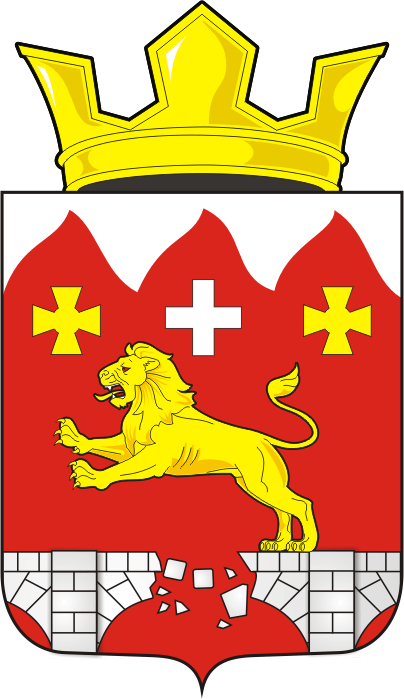 АДМИНИСТРАЦИЯ БУРУНЧИНСКОГО СЕЛЬСОВЕТАПОСТАНОВЛЕНИЕ_________________________________________________________________18.11.2021 года                    с. Бурунча                                   №  55-пОб утверждении Перечня должностей  муниципальной службы, при увольнении с которых гражданин в течение двух лет не вправе замещать на условиях трудового договора должности в организации и (или) выполнять в данной организации работу на условиях гражданско-правового договора  в случаях, предусмотренных федеральными законами, если отдельные функции муниципального (административного) управления данной организацией входили в должностные (служебные) обязанности муниципального служащего, без согласия комиссии по соблюдению требований к служебному поведению муниципальных служащих и урегулированию конфликта интересовВ соответствии с Федеральными Законами  от 25 декабря 2008 года  № 273-ФЗ «О противодействии коррупции»,  от 02 марта 2007 года N 25-ФЗ «О муниципальной службе в Российской Федерации»,         1. Утвердить Перечень должностей  муниципальной службы, при увольнении с которых гражданин в течение двух лет не вправе замещать на условиях трудового договора должности в организации и (или) выполнять в данной организации работу на условиях гражданско-правового договора в случаях, предусмотренных федеральными законами, если отдельные функции муниципального (административного) управления данной организацией входили в должностные (служебные) обязанности муниципального служащего, без согласия комиссии по соблюдению требований к служебному поведению муниципальных служащих и урегулированию конфликта интересов, согласно приложению.         2. Признать утратившим силу постановление администрации Саракташского района от 26.06.2012г № 23-п  «Об утверждении Перечня должностей  муниципальной службы, при увольнении с которых гражданин в течение двух лет не вправе замещать на условиях трудового договора должности в организации и (или) выполнять в данной организации работу на условиях гражданско-правового договора в случаях, предусмотренных федеральными законами, если отдельные функции муниципального (административного) управления данной организацией входили в должностные (служебные) обязанности муниципального служащего, без согласия комиссии по соблюдению требований к служебному поведению муниципальных служащих и урегулированию конфликта интересов».3.  Контроль за исполнением настоящего постановления оставляю за собой.4. Постановление вступает в силу после дня его подписания и подлежит размещению на официальном сайте Бурунчинского сельсовета Саракташского района Оренбургской области. Глава  сельсовета                                                                      А.Н. ЛогиновРазослано: администрации района; прокуратуре района; официальный сайт сельсовета; в дело.